Energiprestanda i verkliga livet: Daikin går i spetsen för årstidsrelaterad verkningsgrad   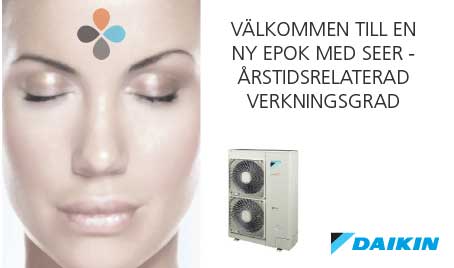 Årstidsrelaterad verkningsgrad: mäter den riktiga prestandan i verkliga situationerMiljöproblem som den globala uppvärmningen och den minskande tillgången på fossila bränslen har lett till mer effektiva klimatkontrollsystem. Det har tagit sig uttryck i aggressiva europeiska miljömål som ska vara uppnådda år 2020: vanligtvis kallas de för 20-20-20-målen. För att effektivt uppnå dessa mål har EU också infört mer realistiska mätningar av faktisk systemeffektivitet: så kallad årstidsrelaterad verkningsgrad. Årstidsrelaterad verkningsgrad är en mer korrekt återgivning av verklig systemprestanda: Tidigare mättes effektivitet/verkningsgrad utifrån en enda utomhustemperatur (35 °C för kyla, 7 °C för uppvärmning), men för årstidsrelaterad verkningsgrad används ett intervall av utomhustemperaturer som mer korrekt återspeglar den faktiska prestandan under en hel årstid. Tidigare mättes verkningsgrad när systemen kördes med full kapacitet (de flesta system gör sällan det), men årstidsrelaterad verkningsgrad har tonvikten på den mer realistiska effektiviteten/verkningsgraden vid delvis belastning. Tidigare tog mätningarna av effektivitet/verkningsgrad inte hänsyn till extralägen som standby, men årstidsrelaterad verkningsgrad inkluderar den avsevärda energiförbrukning som sker när systemet är avstängt.Mätningar av årstidsrelaterad verkningsgrad för luftkonditioneringssystem gynnar alltså sådan design som optimerar den totala energiförbrukningen under en hel säsong under verkliga förhållanden. Daikin fortsätter att leva upp till utmaningenLagstiftningen om att standarden med årstidsrelaterad verkningsgrad ska bli obligatorisk för komfortskylsystem under 12 kW träder inte i kraft förrän 2013, men Daikin har redan tagit de första stegen mot att införa det. Förutom att Daikin tillhandahöll branschaktuella uppgifter till lagstiftarna när de gjorde utkast till standarden, var Daikin först med att på förhand publicera siffror för årstidsrelaterad verkningsgrad för sina luftkonditioneringssystem till bostäder och för kommersiell användning. Daikin var först (redan 2010) med att integrera Eco-designprinciper (design för årstidsrelaterad verkningsgrad) i sin Sky Air Seasonal Inverter-serie för lätt kommersiell användning. I överensstämmelse med sin ledarroll för årstidsrelaterad verkningsgrad, kan nu Daikin presentera en vidare förlängning av Sky Air Seasonal Efficiency-portföljen. Den förbättrade årstidsrelaterade verkningsgraden hos de nya Sky Air-enheterna leder till avsevärda energibesparingar för affärer, restauranger, kontor och mindre hotell.Inomhus- och utomhusportföljen för Sky Air Seasonal EfficiencySky Air Seasonal Efficiency-serien RZOG-L Seasonal Smart visar vägen till högsta årstidsrelaterade verkningsgrad. Utomhusenheterna ger förbättringar på mer än 40 % jämfört med de nuvarande Sky Air-system. *FCQHG100F + RZQG100L7V1:s SEER-värden jämfört med tidigare FCQH100D + RZQ100D9V1Det breda utbudet av inomhusenheter som stöds av systemet gör lösningen till ett logiskt val för småföretagare som bryr sig om ekonomi och ekologi. Den nya rundblåsandekassetten FCQG & FCQHG sätter standarden för komfort och verkningsgrad. Den uppvisar 360° luftfördelning med rum- och golvsensorer som tillval, och styrs av den aktuella rumstemperaturen, hur många som finns i rummet och även var i rummet de befinner sig. Undertaksenheterna FBQ-C8, FDQ-C, FDQ-B har en inverterdriven fläkt för maximal verkningsgrad vid delvis belastning, en förstärkt styrenhet för optimal och effektiv systemstyrning, och mycket tyst i drift. Uppsättningen kompletteras av den på samma sätt omdesignade golvmodellen och den nya väggmonterade FAQ-enheten, båda med ett nytt hölje. Fyrvägsblåskassetten FFQ 600 x 600 och undertakskassetten FHQG har omdesignats för att kunna ge höga värden för årstidsrelaterad verkningsgrad. Det finns alltså en Daikin-lösning för årstidsrelaterad verkningsgrad för ett stort antal lätta kommersiella användningsområden. Portföljen Sky Air Seasonal Efficiency är bara ytterligare en återspegling av Daikin:s ständiga engagemang i allt mer verkningsfulla, kostnadseffektiva och miljövänliga byggnadskomfortlösningar. "För mer information om serien Daikin Sky Air Seasonal Smart, besök www.daikin.se.Daikins produkter säljs via ett hundratal specialiserade återförsäljare/installatörer från Kiruna i norr till Ystad i söder. För ytterligare information, kontakta:Daikin Sweden AB, 010-722 24 00 info@daikin.seSammanfattning:Energiprestanda i verkliga livet: Daikin går i spetsen för årstidsrelaterad verkningsgrad   Årstidsrelaterad verkningsgrad: mäter den riktiga prestandan i verkliga situationerMiljöproblem som den globala uppvärmningen och det minskande tillgången på fossila bränslen har lett till mer effektiva klimatkontrollsystem. Det har tagit sig uttryck i aggressiva europeiska miljömål som ska vara uppnådda år 2020: vanligtvis kallas de för 20-20-20-målen. För att effektivt uppnå dessa mål har EU också infört mer realistiska mätningar av faktisk systemeffektivitet: så kallad årstidsrelaterad verkningsgrad. Mätningar av årstidsrelaterad verkningsgrad för luftkonditioneringssystem gynnar design som optimerar den verkliga prestandan under delvis belastningsförhållanden, och tar hänsyn till allmän energiförbrukning inklusive den vid extra hjälplägen, under en hel kylsäsong. Portföljen Sky Air Seasonal EfficiencySky Air Seasonal Efficiency-serien Seasonal Smart , visar vägen till högsta årstidsrelaterade verkningsgrad. Serien ger en förbättring på mer än 40 % när det gäller nuvarande Sky Air-system. *FCQHG100F + RZQG100L7V1:s SEER-värden jämfört med tidigare FCQH100D + RZQ100D9V1Det fullständiga utbudet av inomhusenheter som stöds gör bägge lösningen till ett logiskt val för småföretagare som bryr sig om ekonomi och ekologi. Till inomhusenhets-alternativen hör den nya rundblåsandekassetten, undertaksenheter, en takmonterad kassett, en golvmodell och en väggmonterad modell.För mer information om serierna Daikin Sky Air Seasonal Smart, besök www.daikin.se.Daikins produkter säljs via ett hundratal specialiserade återförsäljare/installatörer från Kiruna i norr till Ystad i söder. För ytterligare information, kontakta:Daikin Sweden AB, 010-722 24 00 info@daikin.se